Social Content | Urge Congress to Support Hospitals
Addressing the Health Care Workforce Health care workforce shortages are trickling to patient care. Hospitals are unable to discharge patients to the appropriate care setting, causing them to remain in hospitals longer than is medically necessary. [INSERT HOSPITAL HERE] is asking for your support for hospitals struggling with capacity issues.
Waivers for telehealth programs have created improvements in patient care and should be made permanent beyond the COVID-19 PHE. These waivers provide critical flexibility to the workforce as they care for patients. [INSERT HOSPITAL HERE] is asking for your support extend these vital waivers.
Without action to help alleviate physician shortages, patients’ access to care will be threatened. Graduate medical education funding ensures a pipeline for well-trained physicians. [INSERT HOSPITAL HERE] is asking for your support.
The number of violent attacks against health care workers has increased steadily in recent years. The SAVE Act would provide America’s caregivers federal protection and programs that will assist in creating a safer work environment. [INSERT HOSPITAL HERE] is asking for your support.
RT to urge Congress to increase the # of Medicare-funded graduate medical education (GME) positions to address the need for additional physicians in the U.S.Relief to HospitalsJoin us in asking Congress to prevent any further cuts to hospitals jeopardizing access to care #ProtectCare Programs that are lifelines for rural hospitals are set to expire on Dec. 16. The countdown is ticking for these programs that are vital to supporting patient care in rural communities. [INSERT HOSPITAL HERE] is asking for your support continuing the Medicare-dependent Hospital and Low-volume Adjustment programs. 
The Improving Seniors’ Timely Access to Care Act streamlines prior authorization requirements under Medicare Advantage plans. This legislation is a step forward to increasing patient access to care and reducing burden for providers. [INSERT HOSPITAL HERE] is asking for your support helping Medicare patients’ access care and reducing the strain on our already taxed health care workforce.
Metropolitan anchor hospitals provide critical health care and social services to low-income patients. It is time to create a metropolitan anchor hospital designation so low-income patients can access quality care. Urge Congress to create this hospital designation.
Urge Congress to make permanent the expansion of telehealth services and extend the hospital at-home program. RT and show your support.  WeblinksLetter to Congress - End of Year Agenda PrioritiesSend a Message to Congress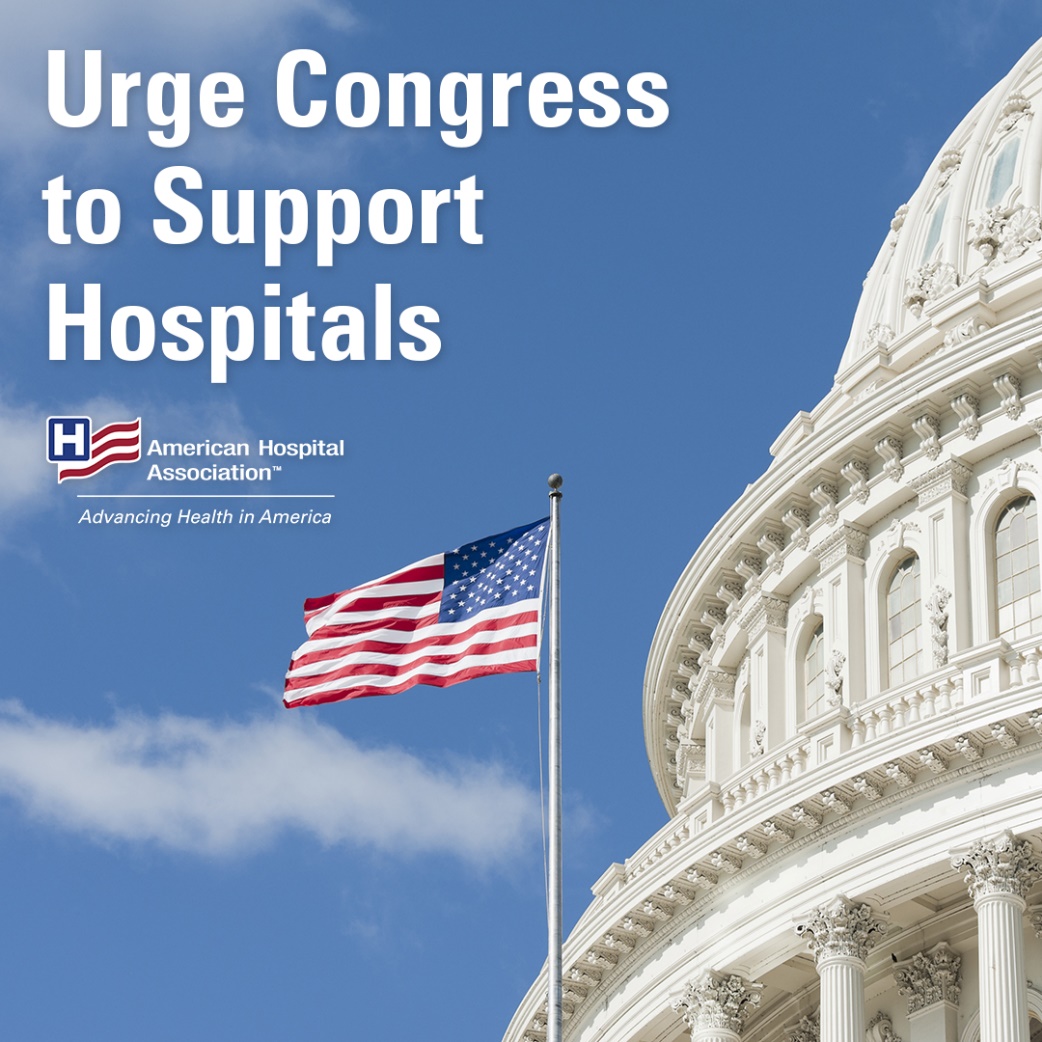 